Istituto Comprensivo di Barzanò 				SEDE: Via Leonardo da Vinci, 22 – 23891 Barzanò (Lecco) C.F. 85001820134-  Cod. Min. LCIC80800X Tel. 039.955044 / 039.9272537 - Fax 039.9287473 e-mail: lcic80800x@istruzione.it – sito web: www.icsbarzano.gov.itCirc. n° 92						                                   Barzanò, 20/03/2019AI GENITORI DEI RAGAZZI DI TERZASi avvisa che Lunedì 1 Aprile alle ore 17,00 la Psicologa della Scuola Secondaria terrà un incontro di restituzione per i Genitori, relativo agli interventi di educazione all’affettività e alla sessualità, tenuti nelle classi durante il mese di marzo. Si tratta di un importante momento di confronto: vi aspettiamo numerosi!                                                                                                Il Dirigente Scolastico								           Dott.ssa Roberta RizziniPROGETTO AFFETTIVITÀ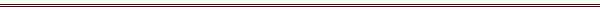 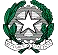 